Town of East Fishkill Zoning Board of Appeals 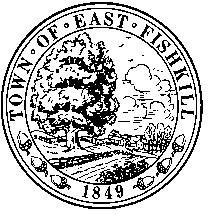                                                     330 Route 376                                            Hopewell Junction NY 12533                                               July 25, 2023                                   7:00 PM CHAIRPERSON COMMENTS:   The Pledge of Allegiance  Upcoming meetings will be held on Tuesday, August 22, 2023 & September 26, 2023 Approval of Minutes of Meeting held Tuesday, June 27, 2023ADJOURNED PUBLIC HEARINGS:Appeal 4052 – Panny Industry Inc. (6555-00-363386)Panny Industry Inc., 256 Woodmont Rd., Hopewell Junction, requesting a Special Permit in order tobring in 1,750 additional cubic yards of fill (total of 2,500 cubic yards less 375 per year for 2022 and2023), pursuant to Section 194-75 of the Zoning Ordinance. (Adjournment to be continued).PUBLIC HEARINGS:Appeal 4069 – Jessica DeRosa (6358-02-858546)Jessica DeRosa, 867 Route 376, Hopewell Junction, requesting a 126’ front line, 93’ left side, 61’ right side and 9’ rear line variance for an existing Doggie Day Care pursuant to the Schedule of Bulk Regulations of the Zoning Ordinance. (P.H will be held Aug 22,2023) Appeal 4070 – Brian & Cynthia Seko (6558-03-071121)Brian and Cynthia Seko, 356 Augusta Dr., Hopewell Junction, requesting a 2’ side line variance for a proposed fence to be placed on the property line pursuant to the Schedule of Bulk Regulations of the Zoning Ordinance. Appeal 4071 – Joseph Millosky (6755-04-635433)Joseph Millosky, 511 Holmes Rd., Holmes, requesting a front yard variance for an existing generator and propane tank and a 57’ variance for a proposed 24’X28’ 672 sf detached garage less than 100’ from the Interstate 84 ROW pursuant to the Schedule of Bulk Regulations of the Zoning Ordinance. Appeal 4072 – Paul Akins (6459-19-602079)Paul Akins, 47 N. Mission Rd., Wappingers Falls, requesting a 6’ side line variance for a proposed A/C compressor pursuant to the Schedule of Bulk Regulations of the Zoning OrdinanceAppeal 4073 – Ezra Rand (Carosel Holmes) (6455-02-957940)Ezra Rand, 11 Old Townsend Rd., Hopewell, requesting a 65’ variance to build a dwelling less than 100’ from the Interstate 84 ROW pursuant to the Schedule of Bulk Regulations of the Zoning Ordinance. REVIEWS:Appeal 4061 – Getaway House (6454-00-370849)Getaway House, 17 Monte Cristo Tr., Hopewell Junction, requesting an appeal of a Zoning Interpretation issued 2/2/23 by the Zoning Administrator determining proposed use by applicant would be defined as a “trailer camp” as set forth in the Town of East Fishkill Zoning Code Section 131-3 and not a “large scale planned recreational development” per Section 194-3 and 194-59 of the Zoning Ordinance. Appeal 4068 – BDC Holdings (6458-04-701142, 714134,702115 & 720105)BDC Holdings, 1088,1090,1094, &1096 Route 82 Hopewell Junction, requesting a variance from the Floor Area Ratio requirement of 0.35% to 0.45% pursuant to the Schedule of Bulk Regulations of the Zoning Ordinance. (will be held over until Aug 22, 2023) Appeal 4074 – Michael Renzetti (6555-00-496603)Michael Renzetti, 356 Woodmont Rd., Hopewell Junction, requesting a Special Permit in order tobring in 4,833 additional cubic yards of fill, pursuant to Section 194-75 of the Zoning Ordinance.Appeal 4075 – Kristina Thomsen & Geurys Lopez (6357-03-453423)Kristina Thomsen, 39 Elk Rd., Hopewell Junction, requesting a 3’ side line and 10’ rear line variance for a proposed 300sf deck pursuant to the Schedule of Bulk Regulations of the Zoning Ordinance.Appeal 4076 – Michael O’Hallorian (6356-04-562202)Michael O’Halloran, 19 Birch Dr., Hopewell Junction, requesting a 7’ front line variance for a proposed Dwelling, garage and front porch pursuant to the Schedule of Bulk Regulations of the Zoning Ordinance.Appeal 4077 – Kevin Keegan (6657-01-132645)Kevin Keegan,17 Sunny Lane, Stormville, requesting a 63’ side line variance for a ground mounted solar panel, pursuant to the Schedule of Bulk Regulations of the Zoning Ordinance. Appeal 4078 – Davie Carino (6558-04-941304)Davie Carino, 3 Mc Donnells Ln., Hopewell Junction, requesting a 16’ side line variance for a proposed 24’X30’ (720 ft) detached garage pursuant to the Schedule of Bulk Regulations of the Zoning Ordinance._______________________Jackie Keenan, ClerkEast Fishkill Zoning Board of Appeals